苗栗縣政府志願服務宣傳單文字標語：志在服務，願你加入微笑服務宣傳圖像：圖檔1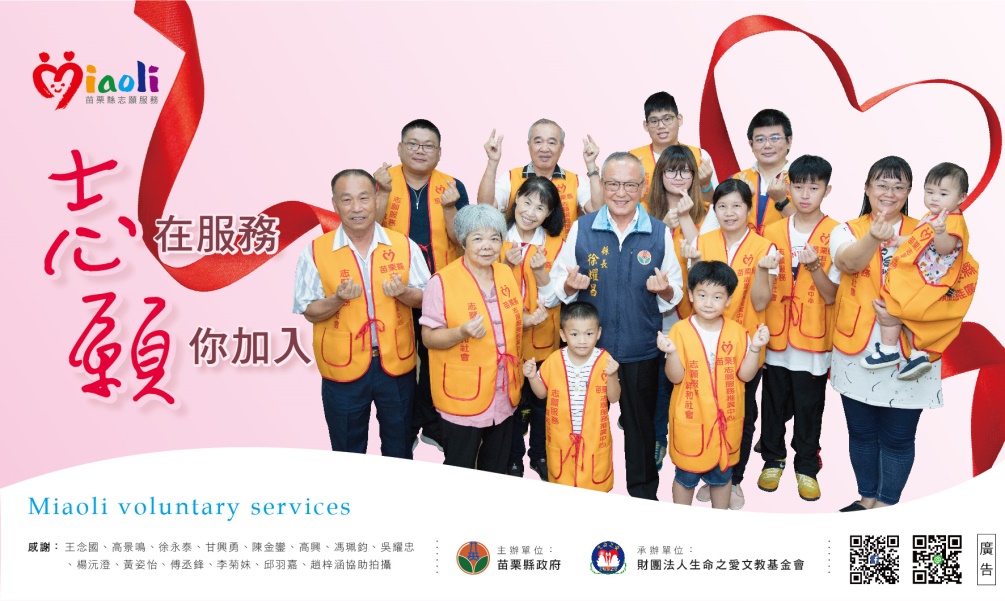 圖檔2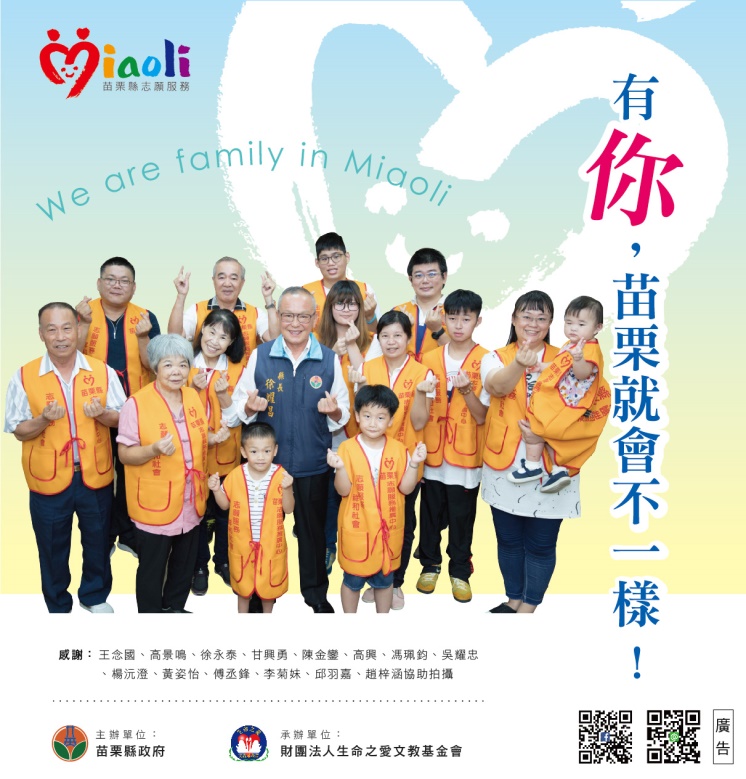 圖檔3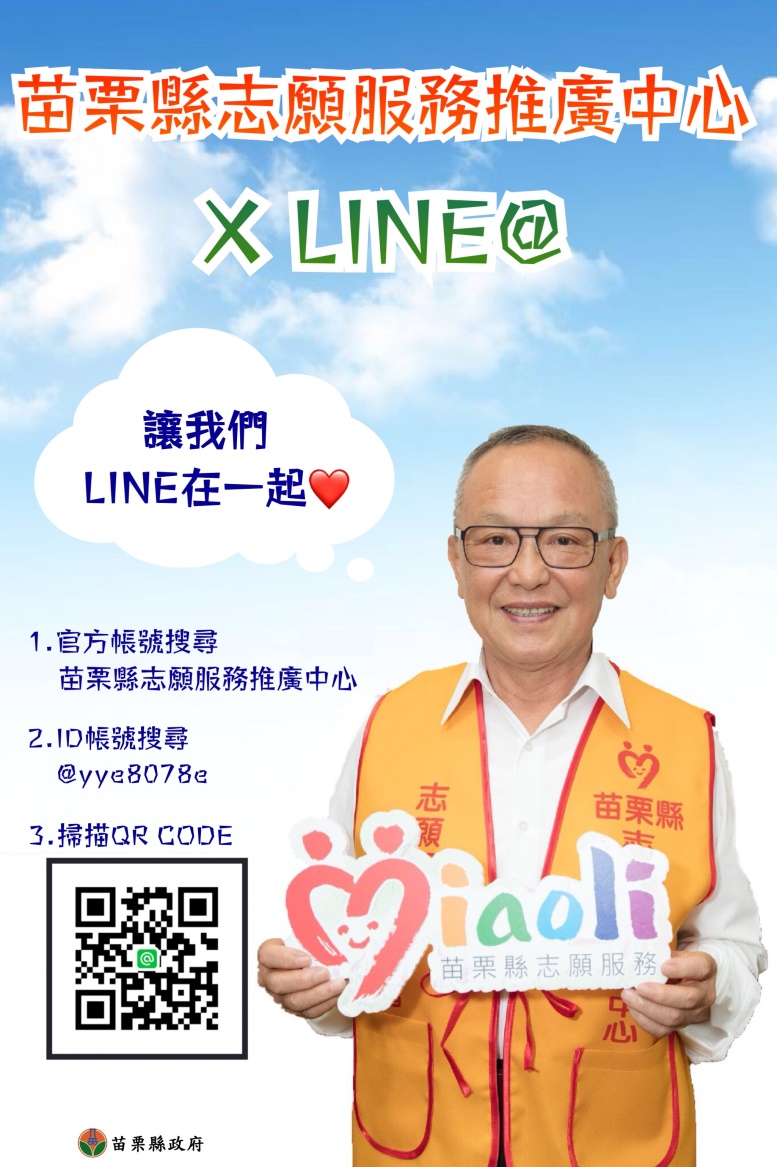 志願服務徽示：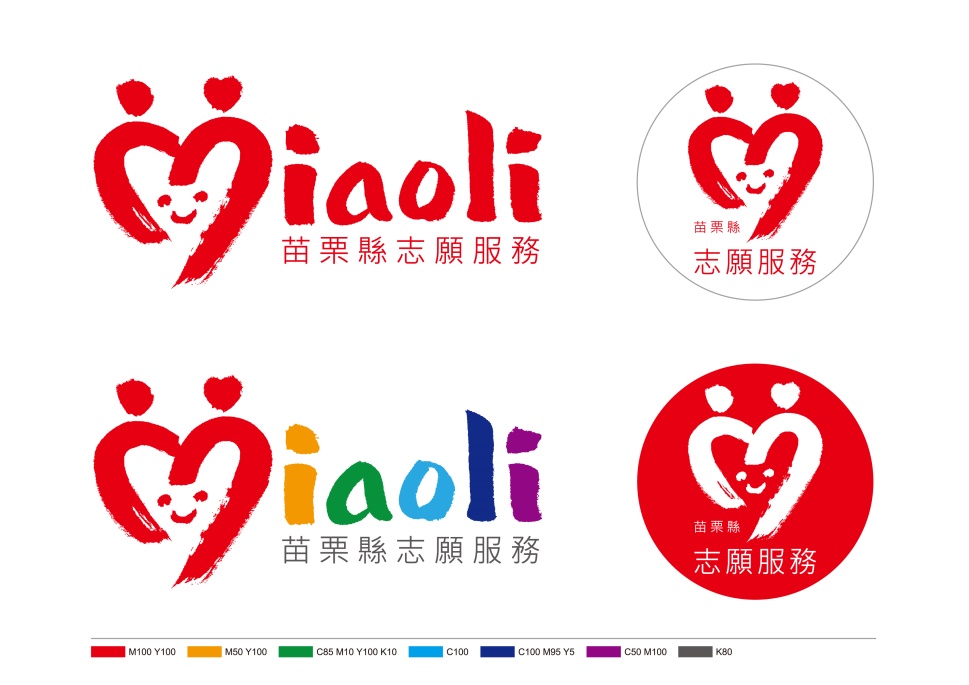 QR code：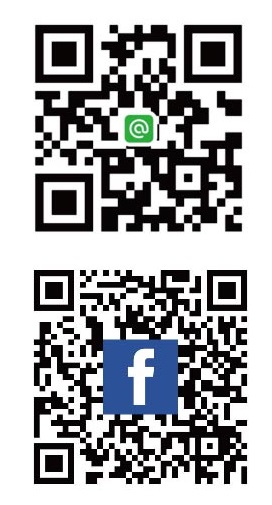 